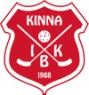 Kinna Innebandyklubb Räkenskapsåret 1 maj 2019 - 30 april 2020Årsmöte Kinna IBKTid: 2020-06-03 18:00FöredragningslistaOrdföranden öppnar årsmötetGodkännande av föredragningslistanGodkännande av mötets utlysandeVal av mötesordförandeVal av mötessekreterareVal av två justeringsmän tillika rösträknareFastställande av röstlängdUppläsning av verksamhetsberättelsen 2019-2020Uppläsning av senaste säsongens balans och resultaträkningUppläsning av revisionsberättelsenFastställande av ansvarsfrihet för styrelsenInkomna förslagKontantfri KioskUppläsning och fastställande av verksamhetsplan för säsongen 2020-2021Uppsägning av LokalenGenomförande av KlassinnebandyPresentation av budget för säsongen Fastställande av medlemsavgifter för säsongen Val av styrelsemedlemmar för säsongen Val av revisorer för säsongen Val av valberedning säsongen Övriga frågorMötet avslutas årsmötet